         Waubun–Ogema–White Earth Community Schools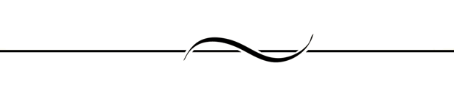 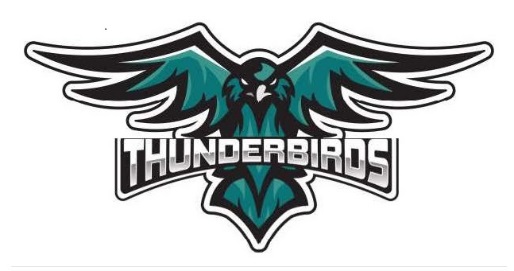 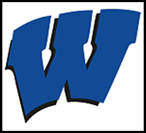        “Always Striving for Excellence”         Independent School district #435, 1013rd Street, Waubun, MN 56589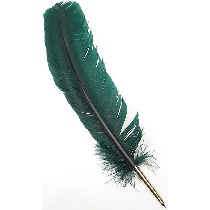 Lisa Weber		Eric Martinez		Laurie Johnson		Waubun School (218)473-6173Superintendent	5-12 Principal		K-4 Principal			Ogema School    (218)473-6174District Office1013 3rd Street									Waubun, MN 56589218-473-6171                  www.waubun.k12.mn.usLisa Weber, Superintendent	Michelle Heisler, Business ManagerBoard MembersMrs. Christie Haverkamp, Chair38223 Cty. Hwy 34Ogema, MN 56569Mr. Allan Haugo, Vice Chair1087 310th Street Waubun, MN 56589Mr. John Zima, Treasurer27639 Cty Rd 112Waubun, MN 56569Mr. Derek Hoban, Clerk33000 US Highway 59Callaway, MN 56521Mr. Terry Dorman, Director35358 250th AveOgema, MN 56569Mrs. Vikki Bevins, Director28753 374th St.Waubun, MN 56589Mr. Nick McArthur, Director36986 313 AveOgema, MN 56569	6.4.2	Part time Title I (Ogema) – Rose Lanoue	6.4.3	Guidance Counselor – Kari Swoboda		6.5 	Permission to Hire	6.5	Art Teacher – Katie Skersick	 6.6	Permission to Post 		6.6.1	Summer Rec. 2 coaches, 4 students for the Baseball & Softball program,			2 Licensed Teacher & 2 Para’s, “Get Busy” teacher, “Get Busy” para, and 1 Lead 				teacher		6.6.2	Summer School – (Elementary) – 3 Licensed Teachers for Target Service Learning, 	 			(August 10th – 21st, 2020)			4 Licensed Teachers, August 10th - 21st, 2020 - Remove		6.6.3	Summer Technology Assistant		6.6.4	Summer Food Service Cooks (2 sites, 1 June and 1 August)		6.5.5	1 Temporary Summer Custodian		6.5.6	Speed and Strength position				          						   	7.0 Recognitions 7.1	Thank you to all staff for their positive growth mindset as we have shifted from students in our building to distance learning.  It has been a whirlwind the past couple of weeks as we have worked to plan for distance learning, child care for essential employees, daily food service, and distribution routes. It truly has been a team effort to get all of these areas up and running! 7.2	Administrative Professionals Day is Wednesday, April 22nd. A big thank you to Kristi Bellefeuille and Angie Lehrke in Ogema; Jennifer Short, Dejah Anderson and Julie Wenschlag in Waubun for their hard work and dedication to our staff, students and families!  7.3	I would also like to recognize our incredible staff who in eight days were able to reconfigure how we operate in response to our Governor’s charge. Our instructional staff has helped create and implement a great instructional plan, our bus drivers have worked tirelessly to provide pickup/drop offs of distant learning packets and distribution of lunches, our paras who have rolled with the punches and have had tremendous changes to their days, our district office who have been swamped with various tasks, our cooks who have been diligent in making the daily lunches and our tech person who has been the go to person (even more so than usual). This crisis has truly shown that we are Waubun Strong and that we will rise to any challenge.7.4	William Oshkinowe has been selected as the April Senior Student of the Month.8.0 Public CommentPersons who wish to address the Board are requested to complete and submit a Public Request form to the Board Secretary prior to the designated meeting time. When recognized, the person shall identify him/herself and the group represented if any. The person shall then state the reason for addressing the Board and shall be limited in time at the discretion of the Board Chair. Patrons should not expect a response from the Board.  If appropriate the Board Chair will direct follow up activities. All comments must be in accordance with Board policies. Please see the appropriate form and sign-up sheet on the table near the door of the meeting room.9.0   Old Business (Discussion/Action)10.0 New Business (Discussion/Action)10.1	Approve the 1st Reading of the Preliminary Budget 2020-2021 (Action)10.2	Approve Permission to Post .5 FTE Dean of Students/.5 Technology Integrationist	10.3	Approve revised Capital Plan (Action)10.4	Adopt the second reading of New Model Policy #535 – Service Animals in Schools 				(Action)	10.5	Approve the Interquest Detection Canines Contract for SY 2020-2021(Action)10.6	Approve the Music Curriculum Purchase (FY21) PO #17645 & #17644 (Action)10.7	Approve the Business Education Curriculum Update, PO #170610, #17611, #17612 & #17613 (Action)10.8	Approve the Curriculum Purchase for Coding Class (Weigel)-(FY21), PO #17646 (Action)	10.9	Approve the Benchmark Education (Curriculum), PO #17533 (Action)10.10	Approve the Resolution Accepting a Gift, Donation, Contribution or Bequest: RESOLUTION ACCEPTING MONETARY, PROPERTY, GOODS OR SERVICES DONATION WHEREAS, the Waubun-Ogema-White Earth Public Schools (Action)10.11	Approve Midwest Playscapes quote for Waubun Elementary Playground for $109,636.10 (Action)10.12	Approve Midwest Playground Contractors Inc. Installation Quote for $15,363.90. 	(Action)10.13	Approve Playground set to be sold by auction bids.	10.14  Close Meeting – To Discuss Private Personnel Data	10.15	Open Closed Meeting	10.16	Findings/Actions:	11.0 Succeeding Meetings	11.1	April 28, 2020     Building and Grounds Committee Meeting		7:30 AM	11.2	May 6, 2020	   Special Board Meeting – ICS		11.3	May 20, 2020     May Regular School Board Meeting 		6:00 PM	     	12.0 Future Considerations for School Board13.0 Adjournment